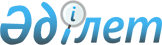 Солтүстік Қазақстан облысы Жамбыл ауданында ақылы қоғамдық жұмыстарды ұйымдастыру туралы
					
			Күшін жойған
			
			
		
					Солтүстік Қазақстан облысы Жамбыл аудандық әкімдігінің 2010 жылғы 7 желтоқсандағы N 287 қаулысы. Солтүстік Қазақстан облысы Жамбыл ауданының Әділет басқармасында 2011 жылғы 5 қаңтарда N 13-7-139 тіркелді. Күші жойылды - Солтүстік Қазақстан облысы Жамбыл аудандық әкімдігінің 2013 жылғы 6 ақпандағы N 18 қаулысымен

      Ескерту. Күші жойылды - Солтүстік Қазақстан облысы Жамбыл аудандық әкімдігінің 06.02.2013 N 18 қаулысымен (алғаш ресми жарияланған күннен кейн он күнтізбелік күн өткен соң қолданысқа енгізіледі)      «Қазақстан Республикасындағы жергілікті мемлекеттік басқару және өзін-өзі басқару туралы» Қазақстан Республикасының 2001 жылғы 23 қаңтардағы № 148 Заңының 31-бабы 1-тармағы 13) тармақшасына, «Халықты жұмыспен қамту туралы» Қазақстан Республикасының 2001 жылғы 23 қаңтардағы № 149 Заңының 7-бабы 5) тармақшасына, 20–бабы 5-тармағына, «Халықты жұмыспен қамту туралы» Қазақстан Республикасының 2001 жылғы 23 қаңтардағы Заңын іске асыру жөніндегі шаралар туралы» Қазақстан Республикасы Үкіметінің 2001 жылғы 19 маусымдағы № 836 қаулысына сәйкес аудан әкімдігі ҚАУЛЫ ЕТЕДІ:



      1. Ұйымдардың, қоғамдық жұмыстардың түрлерінің, мөлшерінің Тізімі (мәтін бойынша әрі қарай – Тізім) қосымшаға сәйкес бекітілсін.



      2. «Жамбыл ауданының жұмыспен қамту және әлеуметтік бағдарламалар бөлімі» мемлекеттік мекемесі жұмыссыз азаматтарды қоғамдық жұмыстарға жолдауын бекітілген Тізімге сәйкес жүзеге асырсын.



      3. «2012-2014 жылдарға арналған республикалық бюджет туралы» Қазақстан Республикасының 2011 жылдың 24 қарашасындағы Заңына сәйкес, қоғамдық жұмыскерлердің еңбекақы төлемі ең төмен еңбекақы мөлшерінде жергілікті бюджет қаражаты есебінен жүргізілсін.

      Ескерту. 3-тармақ жаңа редакцияда - Солтүстік Қазақстан облысы Жамбыл аудандық әкімдігінің 2012.01.04 N 01 Қаулысымен



      4. Қоғамдық жұмыстардың жағдайлары екі демалыс күнімен (сенбі, жексенбі) жұмыс аптасының ұзақтығы 5 күн болып анықталады, сегіз сағаттық жұмыс күні, түскі үзіліс 1 сағат, жұмысшылар мен жұмыс берушілер арасында жасалатын еңбек шартымен қарастырылатын еңбегінің жағдайларын есепке алумен жұмыс уақытын ұйымдастырудың икемді нысандары қолданылады.



      5. Еңбекті қорғау және техника қауіпсіздігі бойынша нұсқаулық, арнайы киіммен, құралдармен және жабдықтармен қамтамасыз ету, уақытша жұмысқа жарамсыздық бойынша әлеуметтік жәрдемақы төлеу, жарақат алумен немесе басқа зақымданумен денсаулыққа келтірілген зиянның орынын толтыру, зейнетақылық және әлеуметтік төлемдер Қазақстан Республикасының заңнамасына сәйкес жүргізіледі.



      6. Осы қаулының орындалуын бақылау аудан әкімінің орынбасары А.Қ.Сарбасовқа жүктелсін.



      7. Осы қаулы алғаш рет бұқаралық ақпарат құралдарында бірінші ресми жарияланған күнінен он күн өткеннен кейін қолданысқа енгізіледі.      Аудан әкімі                                С. Ыбыраев      КЕЛІСІЛДІ:

      «Жамбыл аудандық мұрағаты»

      мемлекеттік мекемесі                       К.М. Төлегенов      «Жамбыл ауданының әділет

      басқармасы» мемлекеттік мекемесі           Н.А. Рязанцева

Аудан әкімдігінің

2010 жылдың 07 желтоқсандағы

№ 287 қаулысына

қосымша Ұйымдардың, қоғамдық жұмыстардың түрлерінің, мөлшерлерінің тізімі      Ескерту. Қосымшаға өзгерту енгізілді - Солтүстік Қазақстан облысы Жамбыл аудандық әкімдігінің 2011.08.10 N 196; 2012.01.04 N 01 Қаулыларымен
					© 2012. Қазақстан Республикасы Әділет министрлігінің «Қазақстан Республикасының Заңнама және құқықтық ақпарат институты» ШЖҚ РМК
				Рет

тік

№Ұйымның атауыҚоғамдық

жұмыстардың

түріЖұмыстың

көлеміЖұмыс

орын

дар

саны1.Солтүстік Қазақстан облысы Жамбыл ауданы әкімдігінің шаруашылық жүргізу құқығындағы тұрғын үй коммуналдық шаруашылығы, жолаушылар көлігі және автомобиль жолдары «Жамбыл Су» мемлекеттік коммуналдық кәсіпорны.1. Елді мекендер аумағын жинауда тұрғын үй коммуналдық шаруашылығына көмек көрсету.500000 шаршы метр Жеңіс паркін, орталық көшелер мен алаңдарды жинау.51.Солтүстік Қазақстан облысы Жамбыл ауданы әкімдігінің шаруашылық жүргізу құқығындағы тұрғын үй коммуналдық шаруашылығы, жолаушылар көлігі және автомобиль жолдары «Жамбыл Су» мемлекеттік коммуналдық кәсіпорны.2. Жергілікті су құбыр жүйесін күзету және қызмет жасауға көмек көрсету.18 шақырым.32.«Архангелка селолық округі әкімінің аппараты» мемлекеттік мекемесі.1. Аумақтарды көгалдандыруға және көркейтуге көмек көрсету.5 шақырым көшелерді жинау, 20 дана ағаш отырғызу, 100 шаршы метрлік гүлзарлар бөлу, 200 метр шіліктерді суару және кесу, 20 дана бұтақтарды және ағаштарды арамен кесу.12.«Архангелка селолық округі әкімінің аппараты» мемлекеттік мекемесі.2. Жолдарды ағымдағы жөндеуге көмек көрсету.450 шаршы метр.12.«Архангелка селолық округі әкімінің аппараты» мемлекеттік мекемесі.3. Селолық округі әкімі аппаратының ғимаратын жылыту үшін отын дайындауға көмек көрсету.20 текше метрлік отын дайындау, үю, тасу, жару.12.«Архангелка селолық округі әкімінің аппараты» мемлекеттік мекемесі.4. Үй шаруашылығын тіркеуде және шаруашылық кітаптарын құрастыруға көмек көрсету.337 ауланы аралау.12.«Архангелка селолық округі әкімінің аппараты» мемлекеттік мекемесі.5. Атаулы әлеуметтік көмек және 18 жасқа дейінгі балалары бар отбасыларға мемлекеттік жәрдемақы тағайындау кезінде қажетті құжаттарды жинау және жұмыспен қамту мәселесі бойынша көмек көрсету.Адрестік әлеуметтік көмек алушылардан істі қалыптастыру- 35 іс. 18 жасқа дейінгі балалары бар отбасыларға істі қалыптастыру- 320 іс.12.«Архангелка селолық округі әкімінің аппараты» мемлекеттік мекемесі.6. Зираттарды, қоқыс жинайтын жерлерді көгалдандыруға көмек көрсету.5000 шаршы метрлік зират, 1000 шаршы метр қоқыс үйінділері.12.«Архангелка селолық округі әкімінің аппараты» мемлекеттік мекемесі.7. Селолық округ әкімі ғимаратын жөндеу және қысқа дайындалу бойынша көмек көрсету.100 шаршы метр әктеу, 100 шаршы метр түсқағаз жапсыру, 8 дана әйнектерді тығындау және сырлау.13.«Баянауыл селолық округі әкімінің аппараты» мемлекеттік мекемесі.1. Аумақтарды көгалдандыру және көркейтуде көмек көрсету.6 шақырым көшелерді жинау, 20 дана ағаш отырғызу, 100 шаршы метрлік гүлзарлар бөлу, 250 метр шіліктерді суару және кесу, 20 дана бұтақтарды және ағаштарды арамен кесу.13.«Баянауыл селолық округі әкімінің аппараты» мемлекеттік мекемесі.2. Жолдарды ағымдағы жөндеуге көмек көрсету.400 шаршы метрлік кіре беріс жолдарын жөндеу.13.«Баянауыл селолық округі әкімінің аппараты» мемлекеттік мекемесі.3. Сеолық округі әкім аппаратының ғимаратын жылыту үшін отын дайындауға көмек көрсету.20 текше метрлік отын дайындау, үю, тасу, жару.13.«Баянауыл селолық округі әкімінің аппараты» мемлекеттік мекемесі.4. Үй шаруашылығын тіркеуде және шаруашылық кітаптарын құрастыруға көмек көрсету.264 ауланы аралау.13.«Баянауыл селолық округі әкімінің аппараты» мемлекеттік мекемесі.5. Зираттарды, қоқыс жинайтын жерлерді көгалдандыруда көмек көрсету.2000 шаршы метрлік зират, 1000 шаршы метр қоқыс үйінділері.13.«Баянауыл селолық округі әкімінің аппараты» мемлекеттік мекемесі.6. Селолық округінің әкімі ғимаратын жөндеу және қысқа дайындалу бойынша көмек көрсету.250 шаршы метр әктеу, 200 шаршы метр түс қағаз жапсыру, 8 дана әйнектерді тығындау және сырлау.13.«Баянауыл селолық округі әкімінің аппараты» мемлекеттік мекемесі.7. Атаулы әлеуметтік көмек және 18 жасқа дейінгі балалары бар отбасыларға мемлекеттік жәрдемақы тағайындау кезінде қажетті құжаттарды жинау және жұмыспен қамту мәселесі бойынша көмек көрсету.Адрестік әлеуметтік көмекті алушылардан істі қалыптастыру- 35 іс. 18 жасқа дейінгі балалары бар отбасыларға істі қалыптастыру- 220 іс.14.«Благовещенка селолық округі әкімінің аппараты» мемлекеттік мекемесі.1. Аумақтарды көгалдандыруға және көркейтуге көмек көрсету.40 шақырым көшелерді жинау, 40 дана ағаш отырғызу, 300 шаршы метрлік гүлзарлар бөлу, 500 метр шіліктерді суару және кесу, 60 дана бұтақтарды және ағаштарды арамен кесу.174.«Благовещенка селолық округі әкімінің аппараты» мемлекеттік мекемесі.2. Жолдарды ағымдағы жөндеуге көмек көрсету.800 шаршы метр.14.«Благовещенка селолық округі әкімінің аппараты» мемлекеттік мекемесі.3. Мұз қалашықтарын салуда қосалқы жұмыстарды орындау.Мұз кірпіш

терінен мұз қалашықтарын салу - 2000 дана, 20х30х40 сантиметр көлемінде, 8 дана мұз мүсіндерін жасау үшін қорабын және оларды қармен тығыздау.34.«Благовещенка селолық округі әкімінің аппараты» мемлекеттік мекемесі.4. Атаулы әлеуметтік көмек және 18 жасқа дейінгі балалары бар отбасыларға мемлекеттік жәрдемақы тағайындау кезінде қажетті құжаттарды жинау және жұмыспен қамту мәселесі бойынша көмек көрсету.Адрестік әлеуметтік көмекті алушылардан істі қалыптастыру- 245 іс. 18 жасқа дейінгі балалары бар отбасыларға істі қалыптастыру- 850 іс.14.«Благовещенка селолық округі әкімінің аппараты» мемлекеттік мекемесі.5. Үй шаруашылығын тіркеуге және шаруашылық кітаптарын құрастыруға көмек көрсету.1108 ауланы аралау.44.«Благовещенка селолық округі әкімінің аппараты» мемлекеттік мекемесі.6. Келген оралмандар үшін отын дайындауға көмек көрсету.30 текше метрлік отын дайындау, кесу, тасу және үю.24.«Благовещенка селолық округі әкімінің аппараты» мемлекеттік мекемесі.7. Зираттарды, қоқыс жинайтын жерлерді көгалдандыруға көмек көрсету.25000 шаршы метр зират, 3000 шаршы метр қоқыс жинайтын жерлер.14.«Благовещенка селолық округі әкімінің аппараты» мемлекеттік мекемесі.8. Селолық округінің әкімі ғимаратын жөндеу және қысқа дайындалу бойынша көмек көрсету.300 шаршы метр әктеу, 400 шаршы метр түс қағаз жапсыру, 21 дана әйнектерді тығындау және сырлау24.«Благовещенка селолық округі әкімінің аппараты» мемлекеттік мекемесі.9. Қаңғырған иттерді аулауда көмек көрсету.25 дана14.«Благовещенка селолық округі әкімінің аппараты» мемлекеттік мекемесі.10. Оралмандар

ды қабылдау және жайластыру жөнінде көмек көрсету.Жамбыл ауданы әкімдігінің бекітілген квотасына сәйкес оралмандарды қабылдау.15.«Жамбыл селолық округі әкімінің аппараты» мемлекеттік мекемесі.1. Аумақтарды көгалдандыруға және көркейтге көмек көрсету.4 шақырым көшелерді жинау, 15 дана ағаш отырғызу, 110 шаршы метрлік гүлзарлар бөлу, 150 метр шіліктерді суару және кесу, 25 дана бұтақтарды және ағаштарды арамен кесу.15.«Жамбыл селолық округі әкімінің аппараты» мемлекеттік мекемесі.2. Жолдарды ағымдағы жөндеуге көмек көрсету.430 шаршы метр.15.«Жамбыл селолық округі әкімінің аппараты» мемлекеттік мекемесі.3. Селолық округі әкімі аппаратының ғимаратын жылыту үшін отын дайындауға көмек көрсету.12 текше метрлік отын дайындау, үю, тасу, жару.15.«Жамбыл селолық округі әкімінің аппараты» мемлекеттік мекемесі.4. Үй шаруашылығын тіркеуге және шаруашылық кітаптарын құрастыруға көмек көрсету.341 ауланы аралау.15.«Жамбыл селолық округі әкімінің аппараты» мемлекеттік мекемесі.5. Зираттарды, қоқыс жинайтын жерлерді көгалдандыруға көмек көрсету.3000 шаршы метрлік зират, 1000 шаршы метр қоқыс үйінділері.15.«Жамбыл селолық округі әкімінің аппараты» мемлекеттік мекемесі.6. Селолық округінің әкімі ғимаратын жөндеу және қысқа дайындалу бойынша көмек көрсету.200 шаршы метр әктеу, 200 шаршы метр түс қағаз жапсыру, 6 дана әйнектерді тығындау және сырлау.15.«Жамбыл селолық округі әкімінің аппараты» мемлекеттік мекемесі.7. Атаулы әлеуметтік көмек және 18 жасқа дейінгі балалары бар отбасыларға мемлекеттік жәрдемақы тағайындау кезінде қажетті құжаттарды жинау және жұмыспен қамту мәселесі бойынша көмек көрсету.Адрестік әлеуметтік көмекті алушылардан істі қалыптастыру-58 іс. 18 жасқа дейінгі балалары бар отбасыларға істі қалыптастыру- 320 іс.16.«Железный селолық округі әкімінің аппараты» мемлекеттік мекемесі.1.Аумақтарды көгалдандыруға және көркейтуге көмек көрсету.4 шақырым көшелерді жинау, 15 дана ағаш отырғызу, 110 шаршы метрлік гүлзарлар бөлу, 150 метр шіліктерді суару және кесу, 30 дана бұтақтарды және ағаштарды арамен кесу.26.«Железный селолық округі әкімінің аппараты» мемлекеттік мекемесі.2. Жолдарды ағымдағы жөндеуге көмек көрсету.400 шаршы метр.16.«Железный селолық округі әкімінің аппараты» мемлекеттік мекемесі.3. Үй шаруашылығын тіркеуге және шаруашылық кітаптарын құрастыруға көмек көрсету.239 ауланы аралау.16.«Железный селолық округі әкімінің аппараты» мемлекеттік мекемесі.4. Зираттарды, қоқыс жинайтын жерлерді көгалдандыру.5000 шаршы метрлік зират, 1000 шаршы метр қоқыс үйінділері.16.«Железный селолық округі әкімінің аппараты» мемлекеттік мекемесі.5. Богатое селосында иесіз қалған мектеп ғимаратын күзетуде көмек көрсету.344,7 шаршы метр.16.«Железный селолық округі әкімінің аппараты» мемлекеттік мекемесі.6. Атаулы әлеуметтік көмек және 18 жасқа дейінгі балалары бар отбасыларға мемлекеттік жәрдемақы тағайындау кезінде қажетті құжаттарды жинау және жұмыспен қамту мәселесі бойынша көмек көрсетуАдрестік әлеуметтік көмекті алушылардан істі қалыптастыру- 36 іс. 18 жасқа дейінгі балалары бар отбасыларға істі қалыптастыру- 230 іс.17.«Казанка селолық округі әкімінің аппараты» мемлекеттік мекемесі.1. Аумақтарды көгалдандыруға және көркейтуге көмек көрсету.4 шақырым көшелерді жинау, 20 дана ағаш отырғызу, 90 шаршы метрлік гүлзарлар бөлу, 120 метр шіліктерді суару және кесу, 25 дана бұтақтарды және ағаштарды арамен кесу.27.«Казанка селолық округі әкімінің аппараты» мемлекеттік мекемесі.2. Жолдарды ағымдағы жөндеуге көмек көрсету.350 шаршы метр.17.«Казанка селолық округі әкімінің аппараты» мемлекеттік мекемесі.3. Үй шаруашылығын тіркеуге және шаруашылық кітаптарын құрастыруға көмек көрсету.391 ауланы аралау.17.«Казанка селолық округі әкімінің аппараты» мемлекеттік мекемесі.4. Зираттарды, қоқыс жинайтын жерлерді көгалдандыру.5000 шаршы метрлік зират, 1000 шаршы метр қоқыс үйінділері.17.«Казанка селолық округі әкімінің аппараты» мемлекеттік мекемесі.5. Атаулы әлеуметтік көмек және 18 жасқа дейінгі балалары бар отбасыларға мемлекеттік жәрдемақы тағайындау кезінде қажетті құжаттарды жинау және жұмыспен қамту мәселесі бойынша көмек көрсету.Адрестік әлеуметтік көмекті алушылардан істі қалыптастыру- 68 іс. 18 жасқа дейінгі балалары бар отбасыларға істі қалыптастыру- 260 іс.18.«Қайранкөл селолық округі әкімінің аппараты» мемлекеттік мекемесі.1. Аумақтарды көгалдандыруға және көркейтуге көмек көрсету.8 шақырым көшелерді жинау, 35 дана ағаш отырғызу, 180 шаршы метрлік гүлзарлар бөлу, 140 метр шіліктерді суару және кесу, 40 дана бұтақтарды және ағаштарды арамен кесу.18.«Қайранкөл селолық округі әкімінің аппараты» мемлекеттік мекемесі.2. Жолдарды ағымдағы жөндеуге көмек көрсету.1000 шаршы метр.18.«Қайранкөл селолық округі әкімінің аппараты» мемлекеттік мекемесі.3. Селолық округі әкімі аппаратының ғимаратын жылыту үшін отын дайындауға көмек көрсету.12 текше метрлік отын дайындау, үю, тасу, жару.18.«Қайранкөл селолық округі әкімінің аппараты» мемлекеттік мекемесі.4. Үй шаруашылығын тіркеуге және шаруашылық кітаптарын құрастыруға көмек көрсету.520 ауланы аралау.18.«Қайранкөл селолық округі әкімінің аппараты» мемлекеттік мекемесі.5. Зираттарды, қоқыс жинайтын жерлерді көгалдандыруға көмек көрсету.18000 шаршы метр зират, 3000 шаршы метр қоқыс жинайтын жерлер.18.«Қайранкөл селолық округі әкімінің аппараты» мемлекеттік мекемесі.6. Атаулы әлеуметтік көмек және 18 жасқа дейінгі балалары бар отбасыларға мемлекеттік жәрдемақы тағайындау кезінде қажетті құжаттарды жинау және жұмыспен қамту мәселесі бойынша көмек көрсету.Адрестік әлеуметтік көмекті алушылардан істі қалыптастыру- 40 іс. 18 жасқа дейінгі балалары бар отбасыларға істі қалыптастыру- 248 іс.18.«Қайранкөл селолық округі әкімінің аппараты» мемлекеттік мекемесі.7. Мұз қалашықтары құрылысына қосалқы жұмыстарды орындау.5 дана мұз мүсіндерін жасау үшін қорапты орнату және оларды қармен тығындау.18.«Қайранкөл селолық округі әкімінің аппараты» мемлекеттік мекемесі.8. Селолық округі әкімі аппаратының ғимаратын жөндеу және қысқа дайындалу бойынша көмек көрсету.200 шаршы метр әктеу, 200 шаршы метр обой жапсыру, 8 дана әйнектерді тығындау және сырлау.19.«Кладбинка селолық округі әкімінің аппараты» мемлекеттік мекемесі.1. Аумақтарды көгалдандыруға және көркейтуге көмек көрсету.5 шақырым көшелерді жинау, 20 дана ағаш отырғызу, 110 шаршы метрлік гүлзарлар бөлу, 110 метр шіліктерді суару және кесу, 25 дана бұтақтарды және ағаштарды арамен кесу.19.«Кладбинка селолық округі әкімінің аппараты» мемлекеттік мекемесі.2. Жолдарды ағымдағы жөндеуге көмек көрсету.370 шаршы метр.19.«Кладбинка селолық округі әкімінің аппараты» мемлекеттік мекемесі.3. Селолық округі әкімі аппаратының ғимаратын жылыту үшін отын дайындауға көмек көрсету.10 текше метрлік отын дайындау, үю, тасу, жару.19.«Кладбинка селолық округі әкімінің аппараты» мемлекеттік мекемесі.4. Үй шаруашылығын тіркеуге және шаруашылық кітаптарын құрастыруға көмек көрсету.361 ауланы аралау.19.«Кладбинка селолық округі әкімінің аппараты» мемлекеттік мекемесі.5. Зираттарды, қоқыс жинайтын жерлерді көгалдандыруға көмек көрсету.4000 шаршы метр зират, 1000 шаршы метр қоқыс жинайтын жерлер.19.«Кладбинка селолық округі әкімінің аппараты» мемлекеттік мекемесі.6. Атаулы әлеуметтік көмек және 18 жасқа дейінгі балалары бар отбасыларға мемлекеттік жәрдемақы тағайындау кезінде қажетті құжаттарды жинау және жұмыспен қамту мәселесі бойынша көмек көрсетуАдрестік әлеуметтік көмекті алушылардан істі қалыптастыру- 20 іс. 18 жасқа дейінгі балалары бар отбасыларға істі қалыптастыру- 110 іс.19.«Кладбинка селолық округі әкімінің аппараты» мемлекеттік мекемесі.7. Селолық округі әкімі аппаратының ғимаратын жөндеу және қысқа дайындалу бойынша көмек көрсету.200 шаршы метр әктеу, 250 шаршы метр түс қағаз жапсыру, 8 дана әйнектерді тығындау және сырлау.110.«Майбалық селолық округі әкімінің аппараты» мемлекеттік мекемесі.1. Аумақтарды көгалдандыруға және көркейтуге көмек көрсету.6 шақырым көшелерді жинау, 20 дана ағаш отырғызу, 110 шаршы метрлік гүлзарлар бөлу, 150 метр шіліктерді суару және кесу, 30 дана бұтақтарды және ағаштарды арамен кесу.110.«Майбалық селолық округі әкімінің аппараты» мемлекеттік мекемесі.2. Жолдарды ағымдағы жөндеуге көмек көрсету.450 шаршы метр.110.«Майбалық селолық округі әкімінің аппараты» мемлекеттік мекемесі.3. Селолық округі әкімі аппаратының ғимаратын жылыту үшін отын дайындауға көмек көрсету.20 текше метрлік отын дайындау, үю, тасу, жару.110.«Майбалық селолық округі әкімінің аппараты» мемлекеттік мекемесі.4. Үй шаруашылығын тіркеуге және шаруашылық кітаптарын құрастыруға көмек көрсету.421 ауланы аралау.110.«Майбалық селолық округі әкімінің аппараты» мемлекеттік мекемесі.5. Зираттарды, қоқыс жинайтын жерлерді көгалдандыруға көмек көрсету.5000 шаршы метрлі зират, 1000 шаршы метр қоқыс жинайтын жерлер.110.«Майбалық селолық округі әкімінің аппараты» мемлекеттік мекемесі.6. Жаңажол селосында жергілікті су құбыр объектісін күзетуге көмек көрсету.100 шаршы метр.110.«Майбалық селолық округі әкімінің аппараты» мемлекеттік мекемесі.7. Селолық округінің әкімі ғимаратын жөндеу және қысқа дайындалу бойынша көмек көрсету.200 шаршы метр әктеу, 200 шаршы метр обой жапсыру, 10 дана әйнектерді тығындау және сырлау.110.«Майбалық селолық округі әкімінің аппараты» мемлекеттік мекемесі.8. Атаулы әлеуметтік көмек және 18 жасқа дейінгі балалары бар отбасыларға мемлекеттік жәрдемақы тағайындау кезінде қажетті құжаттарды жинау және жұмыспен қамту мәселесі бойынша көмек көрсету.Адрестік әлеуметтік көмекті алушылардан істі қалыптастыру- 30 іс. 18 жасқа дейінгі балалары бар отбасыларға істі қалыптастыру- 240 іс.111.«Мирный селолық округі әкімінің аппараты» мемлекеттік мекемесі.1. Аумақтарды көгалдандыруға және көркейтуге көмек көрсету.7 шақырым көшелерді жинау, 20 дана ағаш отырғызу, 100 шаршы метрлік гүлзарлар бөлу, 130 метр шіліктерді суару және кесу, 25 дана бұтақтарды және ағаштарды арамен кесу.111.«Мирный селолық округі әкімінің аппараты» мемлекеттік мекемесі.2. Жолдарды ағымдағы жөндеуге көмек көрсету.390 шаршы метр.111.«Мирный селолық округі әкімінің аппараты» мемлекеттік мекемесі.3. Селолық округі әкімі аппаратының ғимаратын жылыту үшін отын дайындауға көмек көрсету.10 текше метрлік отын дайындау, үю, тасу, жару.111.«Мирный селолық округі әкімінің аппараты» мемлекеттік мекемесі.4. Үй шаруашылығын тіркеуге және шаруашылық кітаптарын құрастыруға көмек көрсету.522 ауланы аралау.111.«Мирный селолық округі әкімінің аппараты» мемлекеттік мекемесі.5. Зираттарды, қоқыс жинайтын жерлерді көгалдандыруға көмек көрсету.6000 шаршы метр зират, 1000 шаршы метр қоқыс жинайтын жерлер.111.«Мирный селолық округі әкімінің аппараты» мемлекеттік мекемесі.5. Атаулы әлеуметтік көмек және 18 жасқа дейінгі балалары бар отбасыларға мемлекеттік жәрдемақы тағайындау кезінде қажетті құжаттарды жинау және жұмыспен қамту мәселесі бойынша көмек көрсету.Адрестік әлеуметтік көмекті алушылардан істі қалыптастыру- 52 іс. 18 жасқа дейінгі балалары бар отбасыларға істі қалыптастыру- 340 іс.111.«Мирный селолық округі әкімінің аппараты» мемлекеттік мекемесі.7. Селолық округі әкімі ғимаратын жөндеу және қысқа дайындалу бойынша көмек көрсету.200 шаршы метр әктеу, 200 шаршы метр түс қағаз жапсыру, 8 дана әйнектерді тығындау және сырлау.1

 12.«Новорыбинка селолық округі әкімінің аппараты» мемлекеттік мекемесі1. Аумақтарды көгалдандыруға және көркейтуге көмек көрсету.3 шақырым көшелерді жинау, 15 дана ағаш отырғызу, 50 шаршы метрлік гүлзарлар бөлу, 200 метр шіліктерді суару және кесу, 40 дана бұтақтарды және ағаштарды арамен кесу.112.«Новорыбинка селолық округі әкімінің аппараты» мемлекеттік мекемесі2. Жолдарды ағымдағы жөндеуге көмек көрсету.450 шаршы метр.112.«Новорыбинка селолық округі әкімінің аппараты» мемлекеттік мекемесі3. Селолық округі әкімі аппаратының ғимаратын жылыту үшін отын дайындауға көмек көрсету.25 текше метрлік отын дайындау, үю, тасу, жару.112.«Новорыбинка селолық округі әкімінің аппараты» мемлекеттік мекемесі4. Үй шаруашылығын тіркеуге және шаруашылық кітаптарын құрастыруға көмек көрсету.231 ауланы аралау.112.«Новорыбинка селолық округі әкімінің аппараты» мемлекеттік мекемесі5. Зираттарды, қоқыс жинайтын жерлерді көгалдандыруға көмек көрсету.4000 шаршы метр зират 1000 шаршы метр қоқыс жинайтын жерлер.112.«Новорыбинка селолық округі әкімінің аппараты» мемлекеттік мекемесі6. Атаулы әлеуметтік көмек және 18 жасқа дейінгі балалары бар отбасыларға мемлекеттік жәрдемақы тағайындау кезінде қажетті құжаттарды жинау және жұмыспен қамту мәселесі бойынша көмек көрсету.Адрестік әлеуметтік көмекті алушылардан істі қалыптастыру- 24 іс. 18 жасқа дейінгі балалары бар отбасыларға істі қалыптастыру- 70 іс.112.«Новорыбинка селолық округі әкімінің аппараты» мемлекеттік мекемесі7. Селолық округі әкімі ғимаратын жөндеу және қысқа дайындалу бойынша көмек көрсету.200 шаршы метр әктеу, 200 шаршы метр түс қағаз жапсыру, 9 дана әйнектерді тығындау және сырлау.113.«Озерный селолық округі әкімінің аппараты» мемлекеттік мекемесі.1. Аумақтарды көгалдандыруға және көркейтуге көмек көрсету.5 шақырым көшелерді жинау, 20 дана ағаш отырғызу, 85 шаршы метрлік гүлзарлар бөлу, 100 метр шіліктерді суару және кесу, 20 дана бұтақтарды және ағаштарды арамен кесу.1

 

 

 

 

 13.«Озерный селолық округі әкімінің аппараты» мемлекеттік мекемесі.2. Жолдарды ағымдағы жөндеуге көмек көрсету.400 шаршы метр.113.«Озерный селолық округі әкімінің аппараты» мемлекеттік мекемесі.3. Селолық округі әкімі аппаратының ғимаратын жылыту үшін отын дайындауға көмек көрсету.10 текше метрлік отын дайындау, үю, тасу, жару.113.«Озерный селолық округі әкімінің аппараты» мемлекеттік мекемесі.4. Үй шаруашылығын тіркеуге және шаруашылық кітаптарын құрастыруға көмек көрсету.296 ауланы аралау.113.«Озерный селолық округі әкімінің аппараты» мемлекеттік мекемесі.5. Зираттарды, қоқыс жинайтын жерлерді көгалдандыруға көмек көрсету.4000 шаршы метр зират, 1500 шаршы метр қоқыс жинайтын жерлер.113.«Озерный селолық округі әкімінің аппараты» мемлекеттік мекемесі.6. Атаулы әлеуметтік көмек және 18 жасқа дейінгі балалары бар отбасыларға мемлекеттік жәрдемақы тағайындау кезінде қажетті құжаттарды жинау және жұмыспен қамту мәселесі бойынша көмек көрсету.Адрестік әлеуметтік көмекті алушылардан істі қалыптастыру- 24 іс. 18 жасқа дейінгі балалары бар отбасыларға істі қалыптастыру- 96 іс.113.«Озерный селолық округі әкімінің аппараты» мемлекеттік мекемесі.7. Селолық округі әкімі аппаратының ғимаратын жөндеу және қысқа дайындалу бойынша көмек көрсету.200 шаршы метр әктеу, 200 шаршы метр түс қағаз жапсыру, 8 дана әйнектерді тығындау және сырлау.114.«Первомай селолық округі әкімінің аппараты» мемлекеттік мекемесі.1. Аумақтарды көгалдандыруға және көркейтуге көмек көрсету.8 шақырым көшелерді жинау, 20 дана ағаш отырғызу, 150 шаршы метрлік гүлзарлар бөлу, 100 метр шіліктерді суару және кесу, 25 дана бұтақтарды және ағаштарды арамен кесу, Буденное селосынан трасса жанынан 8 метр шіліктерді кесу.114.«Первомай селолық округі әкімінің аппараты» мемлекеттік мекемесі.2. Жолдарды ағымдағы жөндеуге көмек көрсету.500 шаршы метр.114.«Первомай селолық округі әкімінің аппараты» мемлекеттік мекемесі.3. Селолық округі әкімі аппаратының ғимаратын жылыту үшін отын дайындауға көмек көрсету.15 текше метрлік отын дайындау, үю, тасу, жару.114.«Первомай селолық округі әкімінің аппараты» мемлекеттік мекемесі.4. Үй шаруашылығын тіркеуге және шаруашылық кітаптарын құрастыруға көмек көрсету.364 ауланы аралау.114.«Первомай селолық округі әкімінің аппараты» мемлекеттік мекемесі.5. Зираттарды, қоқыс жинайтын жерлерді көгалдандыруға көмек көрсету.7000 шаршы метр зират, 1000 шаршы метр қоқыс жинайтын жерлер.114.«Первомай селолық округі әкімінің аппараты» мемлекеттік мекемесі.6. Кабань селосында иесіз қалған мектеп ғимаратын күзетуде көмек көрсету.1333.5 шаршы метр.114.«Первомай селолық округі әкімінің аппараты» мемлекеттік мекемесі.7. Селолық округі әкімі аппаратының ғимаратын жөндеу және қысқа дайындалу бойынша көмек көрсету.250 шаршы метр әктеу, 350 шаршы метр түс қағаз жапсыру, 10 дана әйнектерді тығындау және сырлау.115.«Преснов селолық округі әкімінің аппараты» мемлекеттік мекемесі.1. Аумақтарды көгалдандыруға және көркейтуге көмек көрсету.50 шақырым көшелерді жинау, 40 дана ағаш отырғызу, 400 шаршы метрлік гүлзарлар бөлу, 500 метр шіліктерді суару және кесу, 30 дана бұтақтарды және ағаштарды арамен кесу.1215.«Преснов селолық округі әкімінің аппараты» мемлекеттік мекемесі.2. Қаңғырған иттерді аулауда көмек көрсету.25 дана.115.«Преснов селолық округі әкімінің аппараты» мемлекеттік мекемесі.3. Жолдарды жөндеу үстінде көмек көрсету.450 шаршы метр.115.«Преснов селолық округі әкімінің аппараты» мемлекеттік мекемесі.4. Мұз қалашықтарын жасауда қосалқы жұмыстарды орындау. Мұз кірпіш

терінен мұз қалашықтарын салу 6000 дана, 20х30х40 сантиметр көлемінде, 20 дана мұз мүсіндерін жасау үшін қорабын орнату және оларды қармен тығындау.515.«Преснов селолық округі әкімінің аппараты» мемлекеттік мекемесі.5. Атаулы әлеуметтік көмек және 18 жасқа дейінгі балалары бар отбасыларға мемлекеттік жәрдемақы тағайындау кезінде қажетті құжаттарды жинау және жұмыспен қамту мәселесі бойынша көмек көрсету.Адрестік әлеуметтік көмекті алушылардан істі қалыптастыру- 400 іс. 18 жасқа дейінгі балалары бар отбасыларға істі қалыптастыру- 1050 іс.115.«Преснов селолық округі әкімінің аппараты» мемлекеттік мекемесі.6. Үй шаруашылығын тіркеуге және шаруашылық кітаптарын құрастыруға көмек көрсету.2034 ауланы аралау.515.«Преснов селолық округі әкімінің аппараты» мемлекеттік мекемесі.7. Халықтың аз қамтамасыз етілген жіктері және жалғыз басты қарттарға, қоныс аударған оралмандарға, селолық окруіг әкім аппаратының ғимараты үшін отын дайындауға көмек көрсету.80 текше метрлік отын дайындау, үю, тасу, жару.215.«Преснов селолық округі әкімінің аппараты» мемлекеттік мекемесі.8. Зираттарды, қоқыс жинайтын жерлерді көгалдандыруға көмек көрсету.25000 шаршы метрлі зират,5000 шаршы метр қоқыс жинайтын жерлер.115.«Преснов селолық округі әкімінің аппараты» мемлекеттік мекемесі.9. Селолық округ әкімі ғимаратын жөндеу және қысқа дайындалу бойынша көмек көрсету.400 шаршы метр әктеу, 500 шаршы метр түс қағаз жапсыру, 12 дана әйнектерді тығындау және сырлау.215.«Преснов селолық округі әкімінің аппараты» мемлекеттік мекемесі.10. Оралмандар

ды қабылдауға және жайластыруға көмек көрсету.Жамбыл ауданы әкімдігінің бекітілген квотасына сәйкес оралмандарды қабылдау.116.«Пресноредут селолық округі әкімінің аппараты» мемлекеттік мекемесі.1. Аумақтарды көгалдандыруға және көркейтуге көмек көрсету.4 шақырым көшелерді жинау, 15 дана ағаш отырғызу, 90 шаршы метрлік гүлзарлар бөлу, 25 метр шіліктерді суару және кесу, 12 дана бұтақтарды және ағаштарды арамен кесу.116.«Пресноредут селолық округі әкімінің аппараты» мемлекеттік мекемесі.2. Жолдарды ағымдағы жөндеуге көмек көрсету.400 шаршы метр.116.«Пресноредут селолық округі әкімінің аппараты» мемлекеттік мекемесі.3. Селолық округі әкімі аппаратының ғимаратын жылыту үшін отын дайындауға көмек көрсету.16 текше метрлік отын дайындау, үю, тасу, жару.116.«Пресноредут селолық округі әкімінің аппараты» мемлекеттік мекемесі.4. Үй шаруашылығын тіркеуге және шаруашылық кітаптарын құрастыруға көмек көрсету.391 ауланы аралау.116.«Пресноредут селолық округі әкімінің аппараты» мемлекеттік мекемесі.5. Зираттарды, қоқыс жинайтын жерлерді көгалдандыруға көмек көрсету.3000 шаршы метрлі зират,1000 шаршы метр қоқыс жинайтын жерлер.116.«Пресноредут селолық округі әкімінің аппараты» мемлекеттік мекемесі.6. Семиозерка және Ястребинка селоларында иесіз қалған мектеп ғимаратын күзетуге көмек көрсету.Семиозерка селосында мектеп ғимараты 584 шаршы метр, Ястребинка селосында мектеп ғимараты 132,5 шаршы метр.216.«Пресноредут селолық округі әкімінің аппараты» мемлекеттік мекемесі.7. Атаулы әлеуметтік көмек және 18 жасқа дейінгі балалары бар отбасыларға мемлекеттік жәрдемақы тағайындау кезінде қажетті құжаттарды жинау және жұмыспен қамту мәселесі бойынша көмек көрсету.Адрестік әлеуметтік көмекті алушылардан істі қалыптастыру- 44 іс. 18 жасқа дейінгі балалары бар отбасыларға істі қалыптастыру-190 іс.116.«Пресноредут селолық округі әкімінің аппараты» мемлекеттік мекемесі.8. Селолық округ әкім ғимаратын жөндеу және қысқа дайындалу бойынша көмек көрсету.200 шаршы метр әктеу, 200 аршы метр обой жапсыру, 7 дана әйнектерді тығындау және сырлау.117.«Троицкий селолық округі әкімінің аппараты» мемлекеттік мекемесі.1. Аумақтарды көгалдандыруға және көркейтуге көмек көрсету.4 шақырым көшелерді жинау, 10 дана ағаш отырғызу, 90 шаршы метрлік гүлзарлар бөлу, 20 метр шіліктерді суару және кесу, 10 дана бұтақтарды және ағаштарды арамен кесу.117.«Троицкий селолық округі әкімінің аппараты» мемлекеттік мекемесі.2. Жолдарды ағымдағы жөндеуге көмек көрсету.350 шаршы метр.117.«Троицкий селолық округі әкімінің аппараты» мемлекеттік мекемесі.3. Селолық округі әкімі аппаратының ғимаратын жылыту үшін отын дайындауға көмек көрсету.10 текше метрлік отын дайындау, үю, тасу, жару.117.«Троицкий селолық округі әкімінің аппараты» мемлекеттік мекемесі.4. Үй шаруашылығын тіркеуге және шаруашылық кітаптарын құрастыруға көмек көрсету.298 ауланы аралау.117.«Троицкий селолық округі әкімінің аппараты» мемлекеттік мекемесі.5. Зираттарды, қоқыс жинайтын жерлерді көгалдандыруға көмек көрсету.4000 шаршы метрлі зират,1000 шаршы метр қоқыс жинайтын жерлер.117.«Троицкий селолық округі әкімінің аппараты» мемлекеттік мекемесі.6. Атаулы әлеуметтік көмек және 18 жасқа дейінгі балалары бар отбасыларға мемлекеттік жәрдемақы тағайындау кезінде қажетті құжаттарды жинау және жұмыспен қамту мәселесі бойынша көмек көрсету.Адрестік әлеуметтік көмекті алушылардан істі қалыптастыру- 56 іс. 18 жасқа дейінгі балалары бар отбасыларға істі қалыптастыру- 220 іс.117.«Троицкий селолық округі әкімінің аппараты» мемлекеттік мекемесі.7. Селолық округі әкімі ғимаратын жөндеу және қысқа дайындалу бойынша көмек көрсету.150 шаршы метр әктеу, 200 шаршы метр түс қағаз жапсыру, 8 дана әйнектерді тығындау және сырлау.118.«Жамбыл ауданының Әділет басқармасы» мемлекеттік мекемесі.1. Тұрғындарды тұрақты жері бойынша құжаттауда және тіркеуде техникалық қызмет көрсету.5000 істі қалыптастыру419.«Жамбыл аудандық мұрағаты» мемлекеттік мекемесі.1. Құжаттарды өңдеуге және сақтауға даярлауға көмектесу.20000 парақ.120.«Жамбыл ауданының жұмыспен қамту және әлеуметтік бағдарламалар бөлімі» мемлекеттік мекемесі1. Атаулы әлеуметтік көмек және 18 жасқа дейінгі балалары бар отбасыларға мемлекеттік жәрдемақы тағайындау кезінде қажетті құжаттарды жинау және жұмыспен қамту мәселесі бойынша көмек көрсету6200 істі қалыптастыру120.«Жамбыл ауданының жұмыспен қамту және әлеуметтік бағдарламалар бөлімі» мемлекеттік мекемесі2. Мүгедектер

дің орталық

тандырылған ақпараттық жүйе банкі қоры жұмысына көмек көрсету.550 адам. 1